Gabinete do PresidenteNota de Imprensa N.º 69, de 08 de maio de 2023Cacia prossegue com obras de requalificação urbanaO Presidente da Câmara Municipal de Aveiro (CMA), Ribau Esteves, esteve esta manhã, 08 de maio, em Cacia, no âmbito das diversas ações que a CMA leva a cabo por Todo o Município, enquadradas nas celebrações do Feriado Municipal, cujo dia se assinala no próximo 12 de maio. O Presidente da Câmara foi acompanhado pelo Presidente da Junta de Freguesia, Nelson Santos e por alguns Autarcas Municipais e da Freguesia.Destaque para a visita à obra de requalificação à envolvente à EB 2,3 de Cacia, um novo investimento de 1,3 milhões de euros da CMA. A empreitada, que decorre a bom ritmo, acontece neste momento na Avenida Fernando Augusto de Oliveira, dando continuidade ao novo perfil criado na Rua Vale Caseiro, com a qualificação e alargamento dos passeios e dando um novo e ajustado enquadramento aos espécimes arbóreos existentes, com o alargamento das caldeiras.De forma global, o projeto prevê a reformulação dos sentidos de tráfego, o redimensionamento do perfil transversal dos arruamentos, a criação de uma ciclovia e de baias de estacionamento de veículos motorizados, a construção de um espaço de estar e de uma paragem de autocarro junto à entrada para a Escola e a criação de um espaço verde de lazer com enquadramento na linha de água existente nas imediações da Escola.Delegação de Competências 2023Para o atual ano de 2023 e no que respeita ao Contrato Interadministrativo de Delegação de Competências com a Junta de Freguesia de Cacia, destaque para obras de qualificação do Parque de São Bartolomeu (20.000 €) e a execução de passeios no Cemitério de Cacia (5.000€), operações que se encontram em desenvolvimento de projeto.Mais obras e projetos em curso> Qualificação da Rede Viária No quadro da obra de requalificação viária e pavimentações em várias localidades do Município de Aveiro, em execução pela empresa Construções Carlos Pinho, Lda., num novo investimento da CMA de 1.283.925,21€, destacam-se os seguintes arruamentos da localidade de Cacia e Sarrazola:> Travessa e Rua da Mêlhera;> Largo e Rua Tenente Afonso Lucas;> Rua Conselheiro Nunes da Silva;> Rua 1.º de Dezembro, Cacia;> Rua do Laranjal, Cacia;> Rua Pedro Álvares Cabral, Cacia;> Viela do Barbosa, Cacia;> Travessa e Rua António Perfeito, Cacia;> Travessa de José Estevão, Cacia;> Travessas e Rua da Constituição, Sarrazola;> Beco do Outeiro, Sarrazola;> Travessa e Rua da Liberdade, Sarrazola;> Rua João Chagas, Sarrazola;> Rua João Simões Costa, Sarrazola;> Rua Manuel Simões Miranda, Sarrazola;> Instalação de nova rede de gás em CaciaNo quadro da empreitada em curso, que está a requalificar vários arruamentos nas localidades de Cacia, Sarrazola e de Nariz, a empresa Floene (antiga Lusitânia Gás) em cooperação com a CMA, está a instalar uma nova rede de gás, em dez dos 19 arruamentos que estão a ser intervencionados.Arruamentos com nova rede de gás:• Beco do Outeiro;• Rua Conselheiro Nunes da Silva;• Rua da Constituição;• Rua da Liberdade;• Rua João Chagas;• Rua João Simões Costa;• Rua Manuel Simões Miranda;• Rua Tenente Coronel Afonso Lucas;• Travessa da Rua da Constituição;• Travessa da Rua da Liberdade.Relevantes obras executadasO momento serviu também para recordar alguns dos principais investimentos que a CMA realizou ao longo dos últimos anos nesta localidade do Município de Aveiro e que aqui referenciamos sumariamente:> Nova Variante Rodoviária de Cacia (2018/2019)Integrada no Plano de Pormenor de Parte da Zona Industrial de Cacia com um investimento global da CMA de aproximadamente 1,2 milhões de euros (compra de terrenos e empreitada), a nova Variante Rodoviária de Cacia assegurou a criação de um novo acesso entre a antiga Avenida Europa e a Rua Bombeiros da Celulose, reformulando também a gestão de tráfego na Avenida Europa nesse local (substituindo os cruzamentos existentes por duas rotundas), aumentando assim a capacidade de escoamento de trânsito, a segurança e o conforto de quem circula nesta zona do Município de Aveiro.> Nova Rotunda da “Vulcano / Lusavouga” (2019/2020)Com investimento da CMA de 450 mil euros, a nova rotunda da “Vulcano / Lusavouga” significou um ganho na fluidez do tráfego automóvel, no aumento da segurança e conforto para condutores, peões e estabelecimentos comerciais e industriais circundantes.> Qualificação urbana da nova Avenida Europa – Troço urbano de Cacia (2020/2021)A obra de qualificação urbana da nova Avenida Europa no troço entre a Rotunda da Vulcano / Lusavouga e a nova variante de Cacia (junto à NVG – The Navigator Company), foi um importante investimento da CMA, no valor de 1,3 milhões de euros, com o objetivo principal de adaptação da antiga estrada nacional à vivência citadina, dando prioridade à segurança do peão, redução da velocidade de circulação automóvel, proibição do trânsito pesado e ao tratamento do espaço público.> Qualificação da Rua Vale Caseiro (2021/2022)A obra de requalificação da Rua Vale Caseiro, um investimento de aproximadamente 500 mil euros da CMA, integrado na estratégia de reabilitação do Centro Urbano de Cacia, trouxe mais e melhor qualidade de vida aos residentes e a todos os utilizadores deste importante arruamento.Com esta obra foi executada a repavimentação total do arruamento, construídas novas zonas pedonais, com a construção de passeios, reabilitada a rede de águas pluviais e as infraestruturas de iluminação pública, numa extensão de 1,1 km, entre a rotunda da “Lusavouga/Vulcano” e a Avenida Fernando Augusto de Oliveira.> Requalificação da EB da Quintã do Loureiro (2021/2022)Inaugurada no final de setembro de 2022, a requalificada e ampliada Escola Básica da Quintã do Loureiro reabriu portas no primeiro dia do ano letivo 2022/2023, com oito salas para o 1.º Ciclo, três salas para o Jardim de Infância, um espaço renovado espaço exterior de recreio, um polidesportivo e uma horta comunitária para as crianças do Jardim de Infância e do 1.º Ciclo.Com um investimento da CMA de 2 milhões de euros, temos uma Escola que corresponde ao nível de qualidade de ensino que queremos prestar e adaptada perfeitamente de acordo com aquilo que se espera de um edifício escolar do Século XXI.[fotografias em anexo]Agradecemos toda a atenção dispensada e apresentamos os nossos melhores cumprimentos,Simão SantanaAdjunto do Presidente da Câmara Municipal de Aveiro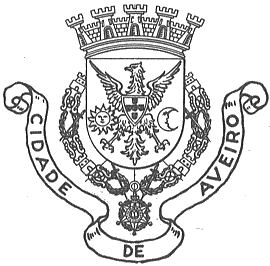 Câmara Municipal de Aveiro